2.pielikumsMinistru kabineta2014.gada ___._______noteikumiem Nr.___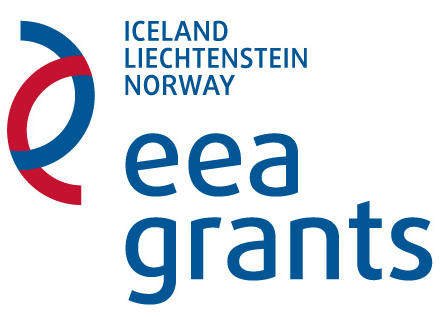 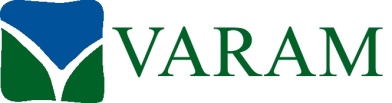 1.2. Projekta iesniedzēja atbildīgā amatpersona:1.3. Projekta iesniedzēja kontaktpersona:1.4. Projekta iesniedzēja atbilstībaĪsi aprakstīt projekta iesniedzēja atbilstību noteikumu prasībām, sniegt informāciju par projekta iesniedzēja darbības nozari, tai skaitā sniegt pamatojumu mikro (sīkā), mazā, vidējā vai lielā uzņēmuma definīcijas piemērošanai attiecībā uz konkrēto iesniedzēju, sniegt informāciju par komercdarbības periodu, norādīt projekta iesniedzēja saimnieciskās darbības aktivitātes. Tiešās vai pastarpinātās pārvaldes iestādēm, biedrībām vai nodibinājumiem, sniedzot projektu iesniegumu saistībā ar eksperimentālo izstrādi (noteikumu 8.3.apakšpunkts) norādīt kopējo darbinieku skaitu, apgrozījumu vai gada bilanci, tai skaitā pašvaldībai norādīt iedzīvotāju skaitu un gada budžetu (ja attiecināms) (ne vairāk kā 2000 zīmes)1.5. Projekta partnerība1.6. InformācijaJa projekta partneri ir vairāki, iekļaut 1.6.punktā nepieciešamo informāciju atbilstoši projekta partneru skaitam.1.7. Projekta partnera loma projektā un piesaistes pamatojums:Lūdzu pamatojiet projekta partnera/-u izvēli un lomu projektā, norādot aktivitātes, kuru īstenošanā projekta partneris būs iesaistīts. 3.4. Projektā paredzētie avansa un starpposma maksājumi (neaizpilda valsts budžeta iestādes)3.4.1. Avansa maksājumsVai projekta ietvaros projekta iesniedzējs vēlēsies saņemt avansa maksājumu  Jā Nē3.4.2. Starpposma maksājumsVai projekta ietvaros projekta iesniedzējs vēlēsies saņemt starpposma maksājumu Jā Nē4.SADAĻA – PROJEKTA FINANSĒŠANAS RĀDĪTĀJI4.1. Projekta iesniedzēja dati par finanšu apgrozījumu (attiecas uz komersantiem)4.2. Projekta finansēšanas plānsPiezīmes.1. * Neattiecināmo izmaksu pozīcijā tiek iekļauts arī pievienotās vērtības nodoklis (PVN), ja to var atgūt no valsts budžeta, un izmaksas, kas rodas kā starpība, papildus veicot ieguldījumu izmaksu aprēķinus.2. ** Ja projekta ietvaros ir iekļautas - energoaudita pārskata, tehniskās apsekošanas atzinuma un ēkas enerģijas patēriņa aprēķina sagatavošanas izmaksas, būvniecības tāmes izstrādes izmaksas dokumentācijas sagatavošanas un saskaņošanas izmaksas būvniecību regulējošajos normatīvajos aktos noteiktā kārtībā, būvuzraudzības un autoruzraudzības izmaksas, zvērināta revidenta atzinuma sagatavošanas izmaksas kā attiecināmās izmaksas, tad aili neaizpilda (attiecas uz mikro (sīkajiem), mazajiem un vidējiem komersantiem).4.3. Projekta budžeta kopsavilkums, tai skaitā indikatīvais projekta izmaksu plāns:4.4. Projekta izmaksu tāmeSk. iesnieguma veidlapas 1.pielikumu4.5. Tehniskā analīzeSk. iesnieguma veidlapas 3.pielikumu4.6. Projekta īstenošanas laika grafiksNorādīt projekta ietvaros plānoto aktivitāšu īstenošanas laiku (atzīmēt ar "x" atbilstošo gadu un mēnesi). Projekta īstenošanas pirmā gada pirmais mēnesis  ir mēnesis, kad noslēgts projekta līgums. Indikatīvais projekta līguma noslēgšanas laiks konkursā ir 2014.gada 4.ceturksnis/2015. gada 1.ceturksnis 5.1. Projekta informācijas un publicitātes pasākumu veidi (norādot to skaitu):5.2. Publicitātes plāna mērķis, plānotais finansējums, ieviešanas mehānisms un publicitātes pasākumi saskaņā ar Eiropas Ekonomikas zonas finanšu instrumenta ietvaros noteiktajām informācijas un publicitātes prasībām:5.3. Plānotie informācijas un publicitātes pasākumi:5.4. Laika grafiks:5.5. Informācijas un publicitātes pasākumu organizēšana, atbildīgā kontaktpersona (struktūrvienība / persona):5.6. Informācijas un publicitātes pasākumu izvērtēšana attiecībā uz projekta un Eiropas Ekonomikas zonas finanšu instrumenta atpazīstamības veicināšanu, informēšanu par projekta un Eiropas Ekonomikas zonas finanšu instrumenta mērķiem un ietekmi, kā arī donorvalstu lomas atspoguļošanu:5.7. Informācija par projekta rezultātu demonstrēšanas pasākumu īstenošanu (norādīt kā tiks plānoti un īstenoti demonstrēšanas pasākumi)6.1. Projektā paredzētās aktivitātes sekmē horizontālo aktivitāšu ievērošanu:6.2. Projekta atbilstība horizontālajām prioritātēm:6.2.1. laba pārvaldība Lūdzu, atzīmējiet atbilstošo ar X: Lūdzu, aprakstiet, kādu ieguldījumu projekts sniegs labas pārvaldības principu nodrošināšanā:6.2.2. videi draudzīgas darbības principu nodrošināšana Lūdzu, atzīmējiet atbilstošo ar X:  Lūdzu, aprakstiet, kādu ieguldījumu projekts sniegs videi draudzīgas darbības principu nodrošināšanā:6.2.3. ekonomiskās ilgtspējas veicināšana Lūdzu, atzīmējiet atbilstošo ar X: Lūdzu, aprakstiet, kādu ieguldījumu projekts sniegs ekonomiskās ilgtspējas veicināšanā:6.2.4. sociālās ilgtspējas veicināšanaLūdzu, atzīmējiet atbilstošo ar X: Lūdzu, aprakstiet, kādu ieguldījumu projekts sniegs sociālās ilgtspējas nodrošināšanā:6.2.5. dzimumu līdztiesības nodrošināšana Lūdzu, atzīmējiet atbilstošo ar X:Lūdzu, aprakstiet, kādu ieguldījumu projekts sniegs dzimumu līdztiesības nodrošināšanā:7. sadaļa  – PROJEKTA IESNIEDZĒJA APLIECINĀJUMS7.1. projektā un tā pielikumos iekļautā informācija ir patiesa un projekta ieviešanai pieprasītais programmas līdzfinansējums tiks izmantots saskaņā ar projekta aprakstu un ievērojot noteikumus;7.2. Projekta iesniedzējs ir:7.2.1.	Latvijas Republikas tiešās vai pastarpinātās pārvaldes iestāde;7.2.2.	Latvijas Republikā reģistrēta biedrība vai nodibinājums:7.2.3. 	Latvijas Republikā reģistrēts komersants.7.3. projekta iesniedzējs – komersants – atbilst mikro (sīkā) , mazā vai vidējā komersanta definīcijai, kas noteikta Komisijas regulas Nr.800/2008 1.pielikuma 2.punktā, vai lielā komersanta definīcijai, kas noteikta Komisijas regulas Nr.800/2008  2.panta 8.punktā, un lielā komersanta projekts atbilst Komisijas regulas Nr.800/2008 8.panta 3.punktā minētajiem kritērijiem (ja attiecināms);7.4. projekta iesniedzējam ir pieejami brīvi finanšu līdzekļi vai projekta iesniedzējam būs pieejams kredīts projekta īstenošanai nepieciešamā finansējuma apmērā;7.5. projekta iesniegumu parakstījusi persona, kurai ir paraksta tiesības;7.6. projekta iesniegumā plānotās programmas līdzfinansētās attiecināmās izmaksas netiek un nav tikušas finansētas no Eiropas Ekonomikas zonas finanšu instrumenta vai citiem finanšu līdzekļiem un nepārklājas ar aktivitātēm un attiecināmām izmaksām, kas tiek finansētas no citiem finanšu līdzekļiem;7.7. projekta apstiprinājuma gadījumā tieši šis projekta  netiks iesniegts finansēšanai/līdzfinansēšanai no citiem publiskajiem finanšu avotiem;7.8. 	pret projekta iesniedzēju nav vērsta prasība par līdzekļu atgūšanu no citām valsts atbalsta programmām vai projektiem saskaņā ar iepriekšēju Eiropas Komisijas lēmumu, ar ko atbalsts tiek atzīts par nelikumīgu un nesaderīgu ar kopējo tirgu; 7.9.	projekta iesniedzējs nav sodīts par Latvijas Administratīvo pārkāpumu kodeksa 189.²panta trešajā daļā minētā administratīvā pārkāpuma vai Krimināllikuma 280.panta otrajā daļā minētā noziedzīgā nodarījuma izdarīšanu vai tam ir piemēroti piespiedu ietekmēšanas līdzekļi (ja projekta iesniedzējs ir privāto tiesību juridiska persona) par minētā noziedzīgā nodarījuma izdarīšanu;7.10. projektā iekļautās aktivitātes nav plānots īstenot iekārtās, kas nav iesaistītas Eiropas Savienības emisijas kvotu tirdzniecības sistēmā saskaņā ar likumu "Par piesārņojumu";7.11. projekta iesniedzēja interesēs fiziska persona nav izdarījusi noziedzīgu nodarījumu, kas skāris Latvijas Republikas vai Eiropas Savienības finanšu intereses, un projekta iesniedzējam saskaņā ar Krimināllikumu nav piemēroti piespiedu ietekmēšanas līdzekļi; 7.12. projektā iekļautās aktivitātes plānots īstenot:7.12.1. uz zemes vai ēkās, kas ir:7.12.1.1. projekta iesniedzēja īpašumā vai ilgtermiņa nomā;7.12.1.2. uz normatīvā akta, līguma vai iestādes lēmuma pamata nodota projekta iesniedzējam lietojumā vai valdījumā (ja projekta iesniedzējs ir tiešās vai pastarpinātās pārvaldes iestāde).Īpašumtiesības, valdījuma vai lietojuma, vai nomas tiesības ir nostiprinātas vai līdz projekta līguma noslēgšanai tiks nostiprinātas zemesgrāmatā uz laiku, kas nav mazāks par pieciem gadiem pēc projekta pabeigšanas; 7.12.2. ēkās, kurās vismaz divus pēdējos noslēgtos kalendāra gadus pirms projekta iesnieguma iesniegšanas aģentūrā ir veikta jebkāda saimnieciskā darbība (attiecināms uz komersantiem, ja īsteno projektu šo noteikumu 8.1. un 8.2. apakšpunktā minētājās jomās);7.12.3. ēkā, kuru izmanto pašvaldības autonomo funkciju nodrošināšanai (attiecināms uz pašvaldību, kas īsteno projektu šo noteikumi 8.1. un 8.2.apakšpunktā minētās atbalsta jomas);7.13. projektā paredzētās aktivitātes nav plānots īstenot kādā no neatbalstāmajām nozarēm atbilstoši Komisijas regulas Nr.800/2008 1.panta 3.punktam. Ja kāda no nozarēm, kurā darbojas projekta iesniedzējs, ir neatbalstāma, projekta iesniedzējs nodrošinās atbalstāmās nozares projekta īstenošanas finanšu plūsmas skaidru nodalīšanu no citu projekta iesniedzēja darbības nozaru finanšu plūsmām projekta īstenošanas laikā un piecus gadus pēc projekta īstenošanas; 7.14. projekta iesniedzējs neatbilst grūtībās nonākuša komersanta statusam un uz to neattiecas noteikumu 17.8.apakšpunktā minētie nosacījumi;7.15. 	projekta ietvaros darījumi tiks veikti konkurences apstākļos un tajos nebūs slepenu norunu pazīmes.Piekrītu, ka nepieciešamības gadījumā Valsts reģionālās attīstības aģentūra pieprasa no Valsts ieņēmumu dienesta informāciju, kas apliecina, ka projekta iesniedzējam nav Valsts ieņēmumu dienesta administrēto nodokļu parādu, t.sk., valsts sociālās apdrošināšanas obligāto iemaksu. Apzinos, ka projekta iesniegumu var neapstiprināt līdzfinansēšanai no finanšu instrumenta, ja projekta iesniegums neatbilst projektu iesniegumu vērtēšanas kritērijiem, kā arī ja normatīvajos aktos par finanšu instrumenta ieviešanu plānotais līdzfinansējums projekta iesnieguma apstiprināšanas brīdī ir izlietots.Apzinos, ka tad, ja apliecinājumā sniegtā informācija būs nepatiesa, pret projekta iesniedzēju var tikt uzsāktas administratīva un finansiāla rakstura sankcijas.Apliecinu, ka projekta iesniegumam pievienotās kopijas atbilst manā rīcībā esošiem dokumentu oriģināliem un projekta iesniegumam, un elektroniskā versija atbilst projekta iesnieguma oriģinālam.Piekrītu projekta īstenošanas laikā nodrošināt projekta ietvaros rekonstruēto vai uzbūvēto īpašumu, kā arī iegādātā aprīkojuma apdrošināšanu pret zaudējumiem. Piezīme. Dokumenta rekvizītu "Paraksts" neaizpilda, ja elektroniskais dokuments ir sagatavots atbilstoši normatīvajiem aktiem par elektronisko dokumentu noformēšanu.8. sadaļa  – PARTNERĪBAS APLIECINĀJUMS (Latviešu valodā aizpilda projektā iesaistītais Latvijas partneris, angļu valodā aizpilda ārvalstu projekta partneris)8.1. Partnerības apliecinājums latviešu valodāPartnerības apliecinājums projektam _________________________________________ 	        (projekta nosaukums)1) esmu iepazinies ar projekta iesnieguma un projekta partnerības līguma saturu un izprotu savu lomu projekta īstenošanā;2) esmu iepazinies ar visiem projekta finansējuma saņemšanas nosacījumiem un projekta īstenošanas gaitā apņemos tos ievērot;3) projekta iesnieguma veidlapā un pievienotajos dokumentos sniegtā informācija par projekta partneri ir pareiza;4) projekta partnera institūcijai ir nepieciešamā pieredze un zināšanas projekta īstenošanas jomā, lai veiktu projekta iesniegumā paredzētos uzdevumus;5) projekta partnera institūcija nav pasludināta par maksātnespējīgu, tai skaitā neatrodas tiesiskās aizsardzības vai likvidācijas procesā, tās saimnieciskā darbība nav apturēta vai pārtraukta, nav uzsākta tiesvedība par tās darbības izbeigšanu vai maksātnespēju (neattiecas uz valsts institūcijām); 6) projekta partnera institūcijai nav nodokļu parādu un valsts sociālās apdrošināšanas obligāto iemaksu parādu (neattiecas uz valsts institūcijām);7) projekta partnera institūcijas profesionālajā darbībā nav konstatēti pārkāpumi un tā ar spēkā esošu lēmumu nav atzīta par vainīgu nodarījumā saistībā ar profesionālo darbību (neattiecas uz valsts institūcijām); 8) neesmu veicis krāpšanas, korupcijas vai jebkādas citas pretlikumīgas darbības;9) projekta partnera institūcijai nav neatbilstoši veikto izdevumu maksājumu parādu citos projektos, kas finansēti no Eiropas Ekonomikas zonas finanšu instrumenta vai citiem finanšu avotiem, kā arī valsts un pašvaldību budžeta līdzekļiem;10) apņemos nodrošināt programmas publicitātes prasību ievērošanu ar projekta īstenošanu saistītajās aktivitātēs un informatīvajos materiālos;11) projekta partnera institūcija glabā visu ar projekta īstenošanu saistīto dokumentāciju piecus gadus pēc projekta noslēguma pārskata apstiprināšanas, kā arī piekrīt Latvijas vai donorvalsts institūciju pārstāvju kontrolēm un auditiem projekta īstenošanas laikā vai piecu gadu periodā pēc projekta noslēguma pārskata apstiprināšanas;12) pilnvaroju projekta iesnieguma iesniedzēju uzņemties līgumsaistības ar aģentūru un pārstāvēt sevi visos ar projekta īstenošanu saistītajos jautājumos; 13) apņemos izpildīt projekta iesniegumā paredzētos uzdevumus un sniegt projekta iesnieguma iesniedzējam nepieciešamo informāciju.Piezīme. * Dokumenta rekvizītus "paraksts" un "datums" neaizpilda, ja elektroniskais dokuments ir sagatavots atbilstoši normatīvajiem aktiem par elektronisko dokumentu noformēšanu.8.2.	Partnerības apliecinājums angļu valodā (To be filled out by foreign partner)Partnership statement for the project 		(Title of the project)I, as responsible official of the Project Partner 		(Title of the Project Partner, 	first name, surname,		 , 	position)confirm, that  Project Partner: 1) corresponds to the eligibility provisions of Project Partners; 2) is familiar with the project application and is aware of its own role in the project implementation;3) is familiar with the conditions for receiving grant, which are defined in the respective regulations, and undertakes to respect them during the implementation of the project;4) confirms that all the information about the Project Partner organization provided in the project application and attached documents is correct; 5) has appropriate experience and knowledge in implementing projects to fulfill the tasks foreseen in the project application;6) undertakes to ensure publicity requirements while implementing the activities and publishing information materials related to project;7) undertakes to keep all documentation related to the project implementation for five years after approval of the final project report, as well as consents to controls and audits of institutions of the Latvia or Donor State during the project implementation or for a period of five years after approval of the final project report;8) authorizes the Project Promoter to represent the Project Partner organization in communication with the Agency regarding issues of the project implementation;9) undertakes to fulfill all the tasks foreseen in the project application and provide all necessary information upon the request of the Project Promoter.Note. * Document properties "signature" and "date" shall not be filled out provided that the electronic document is drafted according to requirements set forth in normative acts on drafting electronic documents.Papildus iesniedzamie dokumentiIesnieguma veidlapas 1.pielikumsIzmaksu tāmesFinansējuma apmēru nosaka euro un centos, summas norādot ar precizitāti līdz divām zīmēm aiz komata, noapaļojot skaitli līdz tuvākajai simtdaļai uz leju, ja trešais cipars aiz komata ir līdz "5" (ieskaitot), vai uz augšu, ja trešais cipars aiz komata ir "6" vai lielāks; Šo noteikumu 8.1. apakšpunktā noteiktajai atbalsta jomai Izmaksu tāmē izmaksas atspoguļo katrai ēkai atsevišķi (apakšailēs vai atsevišķās izmaksu tāmēs), ja projektā ir vairākas ēkas, un norāda izmaksu tāmi visam projektam kopā.Šo noteikumu 8.2. apakšpunktā noteiktajai atbalsta jomai Šo noteikumu 8.3. apakšpunktā noteiktajai atbalsta jomai Piezīmes.1 Lūdzam ievērot noteikumu 30.punktā minētos attiecināmo izmaksu ierobežojumus.2 Neattiecināmo izmaksu pozīcijā tiek iekļauts arī pievienotās vērtības nodoklis (PVN), ja to var atgūt no valsts budžeta, un izmaksas, kas rodas kā starpība, papildus veicot ieguldījumu izmaksu aprēķinus. Ja nepieciešams, projekta iesniedzējs var papildināt izmaksu pozīcijas.Iesnieguma veidlapas 2.pielikums Attiecināmo izmaksu aprēķins 
(ieguldījumu veikšana atjaunojamo energoresursu izmantošanai – attiecas uz komersantiem, īstenojot notiekumu 8.1. un 8.2.apakšpuynktā minētajās jomās)Piezīmes.1 Ja projektā plānots uzstādīt vairākas siltumenerģijas un/vai elektroenerģijas ražošanas tehnoloģijas, informāciju aizpilda par katru no tām.2 Rezultāts jānorāda ar precizitāti līdz divām zīmēm aiz komata.Iesnieguma veidlapas 3.pielikumsTehniskā analīze (ja attiecināms)1. Energoavota tehniskie rādītāji:1.1. siltumenerģijas ražošanas iekārtām2. Saražotais un patērētais enerģijas apjoms esošajās tehnoloģijās Aizpilda, ja projekta ietvaros plānots aizstāt siltumenerģijuPiezīmes. 1 Aizvietojamās siltumenerģijas ražošanas tehnoloģijas vismaz divu jebkuru iepriekšējo gadu vidējie rādītāji. 2 Jāpievieno apliecinoši dokumenti (kopijas) par vismaz divos pēdējos noslēgtajos kalendāra gados saražoto, patērēto un pārdoto siltumenerģijas apjomu ēkā, kurā plānots īstenot projekta aktivitātes, norādot datus pa mēnešiem (kilovatstundas). Pievieno arī dokumentus (kopijas), kas apliecina izmantoto kurināmā apjomu, tai skaitā kurināmā pirkšanas izmaksas apliecinošus dokumentus (noteikumu 43.3.2. apakšpunkts)."Ministru prezidente		L. StraujumaVides aizsardzības un reģionālās attīstības ministrs							E. Cilinskis			Vīza: Valsts sekretārs								G.Puķītis12.03.2014., 12:014 622Nataļja AnžāneTālr.67026408e-pasts: natalja.anzane@varam.gov.lv Raimonds KašsTālr. 67026538e-pasts: Raimonds.kass@varam.gov.lv . sadaļa – pamatinformācija par projekta iesniedzēju1.1. Projekta iesniedzējs:1.1. Projekta iesniedzējs:Projekta iesniedzēja nosaukums latviešu un angļu valodāProjekta iesniedzēja nosaukums latviešu un angļu valodāProjekta iesniedzēja darbības forma mikro (sīkais) komersants mazais komersants vidējais komersants lielais komersants tiešās vai pastarpinātās pārvaldes iestāde biedrība vai nodibinājums mikro (sīkais) komersants mazais komersants vidējais komersants lielais komersants tiešās vai pastarpinātās pārvaldes iestāde biedrība vai nodibinājums mikro (sīkais) komersants mazais komersants vidējais komersants lielais komersants tiešās vai pastarpinātās pārvaldes iestāde biedrība vai nodibinājums mikro (sīkais) komersants mazais komersants vidējais komersants lielais komersants tiešās vai pastarpinātās pārvaldes iestāde biedrība vai nodibinājums mikro (sīkais) komersants mazais komersants vidējais komersants lielais komersants tiešās vai pastarpinātās pārvaldes iestāde biedrība vai nodibinājums mikro (sīkais) komersants mazais komersants vidējais komersants lielais komersants tiešās vai pastarpinātās pārvaldes iestāde biedrība vai nodibinājums mikro (sīkais) komersants mazais komersants vidējais komersants lielais komersants tiešās vai pastarpinātās pārvaldes iestāde biedrība vai nodibinājums mikro (sīkais) komersants mazais komersants vidējais komersants lielais komersants tiešās vai pastarpinātās pārvaldes iestāde biedrība vai nodibinājums mikro (sīkais) komersants mazais komersants vidējais komersants lielais komersants tiešās vai pastarpinātās pārvaldes iestāde biedrība vai nodibinājums mikro (sīkais) komersants mazais komersants vidējais komersants lielais komersants tiešās vai pastarpinātās pārvaldes iestāde biedrība vai nodibinājums mikro (sīkais) komersants mazais komersants vidējais komersants lielais komersants tiešās vai pastarpinātās pārvaldes iestāde biedrība vai nodibinājums mikro (sīkais) komersants mazais komersants vidējais komersants lielais komersants tiešās vai pastarpinātās pārvaldes iestāde biedrība vai nodibinājums mikro (sīkais) komersants mazais komersants vidējais komersants lielais komersants tiešās vai pastarpinātās pārvaldes iestāde biedrība vai nodibinājums mikro (sīkais) komersants mazais komersants vidējais komersants lielais komersants tiešās vai pastarpinātās pārvaldes iestāde biedrība vai nodibinājums mikro (sīkais) komersants mazais komersants vidējais komersants lielais komersants tiešās vai pastarpinātās pārvaldes iestāde biedrība vai nodibinājums mikro (sīkais) komersants mazais komersants vidējais komersants lielais komersants tiešās vai pastarpinātās pārvaldes iestāde biedrība vai nodibinājums mikro (sīkais) komersants mazais komersants vidējais komersants lielais komersants tiešās vai pastarpinātās pārvaldes iestāde biedrība vai nodibinājums mikro (sīkais) komersants mazais komersants vidējais komersants lielais komersants tiešās vai pastarpinātās pārvaldes iestāde biedrība vai nodibinājums mikro (sīkais) komersants mazais komersants vidējais komersants lielais komersants tiešās vai pastarpinātās pārvaldes iestāde biedrība vai nodibinājums mikro (sīkais) komersants mazais komersants vidējais komersants lielais komersants tiešās vai pastarpinātās pārvaldes iestāde biedrība vai nodibinājumsPVN maksātājs jā  nē jā  nē jā  nē jā  nē jā  nē jā  nē jā  nē jā  nē jā  nē jā  nē jā  nē jā  nē jā  nē jā  nē jā  nē jā  nē jā  nē jā  nē jā  nē jā  nēReģistrācijas Nr. Nodokļu maksātājareģistrācijas Nr.      Juridiskā adreseIela, mājas Nr.Pilsēta, novadsValsts Pasta indekssVārds, uzvārdsIeņemamais amatsKontaktiTālrunisE-pastsVārds, uzvārdsIeņemamais amatsKontaktiTālrunisE-pasts1. B. sadaļa – Pamatinformācija par projekta partneri (-iem)Nr.ValstsNosaukums1.partneris2.partneris....1.partnerisNosaukums latviešu un angļu valodāNosaukums latviešu un angļu valodāPartnera darbības forma mikro (sīkais)  komersants mazais komersants vidējais komersants lielais komersants tiešās vai pastarpinātās pārvaldes iestāde biedrība vai nodibinājums mikro (sīkais)  komersants mazais komersants vidējais komersants lielais komersants tiešās vai pastarpinātās pārvaldes iestāde biedrība vai nodibinājums mikro (sīkais)  komersants mazais komersants vidējais komersants lielais komersants tiešās vai pastarpinātās pārvaldes iestāde biedrība vai nodibinājums mikro (sīkais)  komersants mazais komersants vidējais komersants lielais komersants tiešās vai pastarpinātās pārvaldes iestāde biedrība vai nodibinājums mikro (sīkais)  komersants mazais komersants vidējais komersants lielais komersants tiešās vai pastarpinātās pārvaldes iestāde biedrība vai nodibinājums mikro (sīkais)  komersants mazais komersants vidējais komersants lielais komersants tiešās vai pastarpinātās pārvaldes iestāde biedrība vai nodibinājums mikro (sīkais)  komersants mazais komersants vidējais komersants lielais komersants tiešās vai pastarpinātās pārvaldes iestāde biedrība vai nodibinājums mikro (sīkais)  komersants mazais komersants vidējais komersants lielais komersants tiešās vai pastarpinātās pārvaldes iestāde biedrība vai nodibinājums mikro (sīkais)  komersants mazais komersants vidējais komersants lielais komersants tiešās vai pastarpinātās pārvaldes iestāde biedrība vai nodibinājums mikro (sīkais)  komersants mazais komersants vidējais komersants lielais komersants tiešās vai pastarpinātās pārvaldes iestāde biedrība vai nodibinājums mikro (sīkais)  komersants mazais komersants vidējais komersants lielais komersants tiešās vai pastarpinātās pārvaldes iestāde biedrība vai nodibinājums mikro (sīkais)  komersants mazais komersants vidējais komersants lielais komersants tiešās vai pastarpinātās pārvaldes iestāde biedrība vai nodibinājums mikro (sīkais)  komersants mazais komersants vidējais komersants lielais komersants tiešās vai pastarpinātās pārvaldes iestāde biedrība vai nodibinājums mikro (sīkais)  komersants mazais komersants vidējais komersants lielais komersants tiešās vai pastarpinātās pārvaldes iestāde biedrība vai nodibinājums mikro (sīkais)  komersants mazais komersants vidējais komersants lielais komersants tiešās vai pastarpinātās pārvaldes iestāde biedrība vai nodibinājums mikro (sīkais)  komersants mazais komersants vidējais komersants lielais komersants tiešās vai pastarpinātās pārvaldes iestāde biedrība vai nodibinājums mikro (sīkais)  komersants mazais komersants vidējais komersants lielais komersants tiešās vai pastarpinātās pārvaldes iestāde biedrība vai nodibinājums mikro (sīkais)  komersants mazais komersants vidējais komersants lielais komersants tiešās vai pastarpinātās pārvaldes iestāde biedrība vai nodibinājums mikro (sīkais)  komersants mazais komersants vidējais komersants lielais komersants tiešās vai pastarpinātās pārvaldes iestāde biedrība vai nodibinājums mikro (sīkais)  komersants mazais komersants vidējais komersants lielais komersants tiešās vai pastarpinātās pārvaldes iestāde biedrība vai nodibinājums mikro (sīkais)  komersants mazais komersants vidējais komersants lielais komersants tiešās vai pastarpinātās pārvaldes iestāde biedrība vai nodibinājums mikro (sīkais)  komersants mazais komersants vidējais komersants lielais komersants tiešās vai pastarpinātās pārvaldes iestāde biedrība vai nodibinājums mikro (sīkais)  komersants mazais komersants vidējais komersants lielais komersants tiešās vai pastarpinātās pārvaldes iestāde biedrība vai nodibinājums mikro (sīkais)  komersants mazais komersants vidējais komersants lielais komersants tiešās vai pastarpinātās pārvaldes iestāde biedrība vai nodibinājums mikro (sīkais)  komersants mazais komersants vidējais komersants lielais komersants tiešās vai pastarpinātās pārvaldes iestāde biedrība vai nodibinājums mikro (sīkais)  komersants mazais komersants vidējais komersants lielais komersants tiešās vai pastarpinātās pārvaldes iestāde biedrība vai nodibinājums mikro (sīkais)  komersants mazais komersants vidējais komersants lielais komersants tiešās vai pastarpinātās pārvaldes iestāde biedrība vai nodibinājums mikro (sīkais)  komersants mazais komersants vidējais komersants lielais komersants tiešās vai pastarpinātās pārvaldes iestāde biedrība vai nodibinājums mikro (sīkais)  komersants mazais komersants vidējais komersants lielais komersants tiešās vai pastarpinātās pārvaldes iestāde biedrība vai nodibinājums mikro (sīkais)  komersants mazais komersants vidējais komersants lielais komersants tiešās vai pastarpinātās pārvaldes iestāde biedrība vai nodibinājums mikro (sīkais)  komersants mazais komersants vidējais komersants lielais komersants tiešās vai pastarpinātās pārvaldes iestāde biedrība vai nodibinājums mikro (sīkais)  komersants mazais komersants vidējais komersants lielais komersants tiešās vai pastarpinātās pārvaldes iestāde biedrība vai nodibinājums mikro (sīkais)  komersants mazais komersants vidējais komersants lielais komersants tiešās vai pastarpinātās pārvaldes iestāde biedrība vai nodibinājums mikro (sīkais)  komersants mazais komersants vidējais komersants lielais komersants tiešās vai pastarpinātās pārvaldes iestāde biedrība vai nodibinājums mikro (sīkais)  komersants mazais komersants vidējais komersants lielais komersants tiešās vai pastarpinātās pārvaldes iestāde biedrība vai nodibinājums mikro (sīkais)  komersants mazais komersants vidējais komersants lielais komersants tiešās vai pastarpinātās pārvaldes iestāde biedrība vai nodibinājums mikro (sīkais)  komersants mazais komersants vidējais komersants lielais komersants tiešās vai pastarpinātās pārvaldes iestāde biedrība vai nodibinājums mikro (sīkais)  komersants mazais komersants vidējais komersants lielais komersants tiešās vai pastarpinātās pārvaldes iestāde biedrība vai nodibinājums mikro (sīkais)  komersants mazais komersants vidējais komersants lielais komersants tiešās vai pastarpinātās pārvaldes iestāde biedrība vai nodibinājums mikro (sīkais)  komersants mazais komersants vidējais komersants lielais komersants tiešās vai pastarpinātās pārvaldes iestāde biedrība vai nodibinājumsPVN maksātājs jā  nē jā  nē jā  nē jā  nē jā  nē jā  nē jā  nē jā  nē jā  nē jā  nē jā  nē jā  nē jā  nē jā  nē jā  nē jā  nē jā  nē jā  nē jā  nē jā  nē jā  nē jā  nē jā  nē jā  nē jā  nē jā  nē jā  nē jā  nē jā  nē jā  nē jā  nē jā  nē jā  nē jā  nē jā  nē jā  nē jā  nē jā  nē jā  nē jā  nēReģistrācijas Nr.Nodokļu maksātājareģistrācijas numurs          Juridiskā adreseIela, mājas Nr.Pilsēta, novadsValsts Pasta indekssAtbildīgās personas vārds, uzvārdsIeņemamais amatsKontaktiTālrunisE-pastsKontaktpersonasvārds, uzvārdsIeņemamais amatsKontaktiTālrunisE-pasta adrese2. sadaļa – Projekta apraksts 2.1. Konkursa ietvaros plānotā projekta atbalsta joma  energoefektivitātes pasākumu īstenošana un atjaunojamo energoresursu tehnoloģiju uzstādīšana, veicot zema enerģijas patēriņa ēku būvniecību, kā arī esošu ēku rekonstrukciju (noteikumu 8.1.apakšpunkts)  atjaunojamo energoresursu tehnoloģiju izmantošana siltumenerģijas un elektroenerģijas ražošanai (noteikumu 8.2.apakšpunkts)  inovatīva (jauna) produkta, vai tehnoloģijas izveide, testēšana un demonstrēšana, kā arī esošas tehnoloģijas pilnveidošana, testēšana un demonstrēšana siltumnīcefekta gāzu emisiju samazināšanai ne – emisijas kvotu tirdzniecības sistēmas sektorā (noteikumu 8.3. apakšpunkts)2.2. Projekta mērķis Formulēt projekta mērķi (ne vairāk kā 500 zīmes)2.3. Projekta atbilstība Aprakstīt projekta atbilstību finanšu instrumenta programmas „Nacionālā klimata politika” mērķim, ES un nacionālajiem normatīvajiem  un stratēģiskiem plānošanas dokumentiem (ne vairāk kā 500 zīmes:)2.4. Projekta kopsavilkums2.4.1. Projekta kopsavilkums latviešu valodāĪsi aprakstīt projekta nepieciešamību un visas projekta aktivitātes un rezultātus (ne vairāk kā 1500 zīmes)2.4.2. Projekta kopsavilkums angļu valodāĪsi aprakstīt projekta mērķi, nepieciešamību un visas projekta aktivitātes un rezultātus (ne vairāk kā 1500 zīmes)2.5. Projekta nepieciešamības un aktivitāšu piemērotības pamatojums Nosaukt būtiskākās problēmas, kuras tiks risinātas, un pamatot to risināšanas aktualitāti. Nosaukt būtiskākās projekta plānotās darbības, raksturot projektā izmantojamās tehnoloģijas un materiālus, norādot to priekšrocības un trūkumus un pamatojot to piemērotību projekta mērķu sasniegšanai (ne vairāk kā 6000 zīmes)2.7. Projekta nepārklāšanas ar citiem finanšu instrumentiemAprakstīt, kā tiks nodrošināts, ka projekta ietvaros plānotās darbības nepārklāsies ar projekta iesniedzēja plānotajām vai īstenotajām projektu darbībām, kas tiek finansētas no Eiropas Ekonomikas zonas finanšu instrumenta vai citiem finanšu līdzekļiem (ne vairāk kā 1500 zīmes): 2.8. Projekta aktivitāšu īstenošanai izmantojamie iepirkumi un projektā plānoto publisko iepirkumu raksturojumsNosaukt un aprakstīt projekta ietvaros plānotos iepirkumus un tajos izmantojamos kritērijus. Ja iepirkums par darbiem projektā plānoto aktivitāšu īstenošanai ir veikts līdz projekta iesnieguma iesniegšanai aģentūrā, norādīt iepirkuma identifikācijas numuru (ja attiecināms (ne vairāk kā 2000 zīmes)2.9. Norādīt atjaunojamo energoresursu tehnoloģiju specifikāciju (ja attiecināms) Katli, turbīnas, ģeneratori, tīklu ūdens sildītāji, tīklu ūdenssūkņi, kurināmā padeves iekārtas, saules kolektori, siltumsūkņi, palīgiekārtas pamatiekārtu darbināšanai un tml.2.10. Projekta rezultātu uzturēšanaAprakstīt, kā tiks nodrošināta projekta rezultātu uzturēšana piecus gadus pēc projekta pabeigšanas, kā arī norādīt kādā veidā tiks nodrošināta projekta rezultātu ilgtspēja, tai skaitā norādīt kā tiks nodrošināta pieejamība projektu rezultātiem visiem interesentiem (ne vairāk kā 6000 zīmes)2.11. Ēkas raksturojums Attiecas tikai uz šo noteikumu 8.1.apakšpunktā noteikto atbalsta jomu 2.12. Projekta īstenošanas vieta – nekustamā īpašuma kadastra numurs, adrese Norādīt atsauci uz normatīvo aktu, uz kura pamata objekts nodots projekta iesniedzējam lietojumā vai valdījumā (ne vairāk kā 100 zīmes)2.13. Projektā sasniedzamie rādītājiCO2 emisijas samazinājuma aprēķins par projekta aktivitātēm, kuras projekta iesniedzējs izvēlējies projekta mērķa sasniegšanai.Finansējuma apmēru nosaka euro un euro centos, summas norādot ar precizitāti līdz divām zīmēm aiz komata, noapaļojot skaitli līdz tuvākajai simtdaļai uz leju, ja trešais cipars aiz komata ir līdz "5" (ieskaitot), vai uz augšu, ja trešais cipars aiz komata ir "6" vai lielāks. Projekta iesniegumā CO2 emisiju samazinājumu norāda kilogramos (kgCO2), skaitļus nenoapaļo un norāda ar divām zīmēm aiz komata.Aprēķinos kwh/m2 gadā jānorāda gan uz faktisko ēkas augstumu, gan uz pārrēķināto ēkas augstumu (ja attiecināms pārrēķinātais).2.14. Projekta ietvaros sasniedzamā CO2 emisijas samazinājuma pamatojums un aprēķinsPamatot projekta ietvaros sasniedzamo CO2 emisijas samazinājumu un parādīt tā aprēķinu saskaņā ar normatīvajā aktā par ēkas energoefektivitātes aprēķina metodi un noteikumu 7.pielikumā norādīto metodi (ne vairāk kā 5000 zīmes) 2.15. Finansējuma nepieciešamības pamatojums (aizpilda tikai lielie komersanti atbilstoši Komisijas regulai Nr.800/2008)3.2. Projekta ieviešanas un vadības kapacitāte Raksturot projekta iesniedzēja pieredzi energoefektivitātes pasākumu īstenošanā, atjaunojamo energoresursu tehnoloģiju līdzīga mēroga un specifikas projektu ieviešanā, kā arī būvniecības darbu organizēšanā un vadīšanā. Norādīt pieredzi atjaunojamo energoresursu izmantošanas paaugstināšanas pasākumu īstenošanā un videi draudzīgas būvniecības darbu organizēšanā (ja tāda ir) (ne vairāk kā 2000 zīmes)3.3. Iespējamie projekta īstenošanas riski un preventīvie pasākumi risku novēršanai:Nr.p.k.GadsNeto apgrozījums Nr.p.k.Gadseuro1.20112.20123.2013GadsKopējās izmaksas, EURNeattiecināmās izmaksas*, EURAttiecināmās izmaksas, EURFinanšu instrumenta finansējumsFinanšu instrumenta finansējumsProjekta iesniedzēja līdzfinansējumsProjekta iesniedzēja līdzfinansējums1 = 2 + 323 = 4 + 645 = 4 / 3 (%)67 = 6 / 3 (%)201420152016Kopā**Nr.p.k.Izmaksu pozīcijas nosaukumsKopējā summaKopējā summaNr.p.k.Izmaksu pozīcijas nosaukumseuro%1.Administratīvās izmaksas2.Aktivitāšu īstenošanas izmaksas3.Publicitātes izmaksasKOPĀ100%Nr.
p.k.Aktivitātes nosaukumsGadi un mēnešiGadi un mēnešiGadi un mēnešiGadi un mēnešiGadi un mēnešiGadi un mēnešiGadi un mēnešiGadi un mēnešiGadi un mēnešiGadi un mēnešiGadi un mēnešiGadi un mēnešiGadi un mēnešiGadi un mēnešiGadi un mēnešiGadi un mēnešiGadi un mēnešiGadi un mēnešiGadi un mēnešiGadi un mēnešiGadi un mēnešiGadi un mēnešiGadi un mēnešiGadi un mēnešiNr.
p.k.Aktivitātes nosaukumsprojekta īstenošanas pirmais gads projekta īstenošanas pirmais gads projekta īstenošanas pirmais gads projekta īstenošanas pirmais gads projekta īstenošanas pirmais gads projekta īstenošanas pirmais gads projekta īstenošanas pirmais gads projekta īstenošanas pirmais gads projekta īstenošanas pirmais gads projekta īstenošanas pirmais gads projekta īstenošanas pirmais gads projekta īstenošanas pirmais gads projekta īstenošanas otrais gads projekta īstenošanas otrais gads projekta īstenošanas otrais gads projekta īstenošanas otrais gads projekta īstenošanas otrais gads projekta īstenošanas otrais gads projekta īstenošanas otrais gads projekta īstenošanas otrais gads projekta īstenošanas otrais gads projekta īstenošanas otrais gads projekta īstenošanas otrais gads projekta īstenošanas otrais gads Nr.
p.k.Aktivitātes nosaukums1234567891011121234567891011121.2.3...5. sadaļa – Publicitātes plānsPreses relīzesInformēšana masu medijosInformācija tīmekļa vietnēSemināriKonferencesCiti (lūdzu norādīt)Nr. p.k.PasākumsMērķa grupasOrganizētājsPartneriPlānotie izdevumiPublicitātes pasākumi1.gads1.gads1.gads1.gads2.gads2.gads2.gads2.gads3.gads3.gads3.gads3.gadsPublicitātes pasākumiIIIIIIIVIIIIIIIVIIIIIIIV1....6. sadaļa - horizontālās prioritāteslaba pārvaldībavidei draudzīgas darbības principu nodrošināšanaekonomiskās ilgtspējas veicināšanasociālās ilgtspējas veicināšana dzimumu līdztiesības nodrošināšanaTieša pozitīva ietekmeNetieša pozitīva ietekmeŠo jomu neskarTieša pozitīva ietekmeNetieša pozitīva ietekmeŠo jomu neskarTieša pozitīva ietekmeNetieša pozitīva ietekmeŠo jomu neskarTieša pozitīva ietekmeNetieša pozitīva ietekmeŠo jomu neskarTieša pozitīva ietekmeNetieša pozitīva ietekmeŠo jomu neskarProjekta iesniedzēja(projekta iesniedzēja nosaukums)(projekta iesniedzēja nosaukums)atbildīgā amatpersona,(vārds, uzvārds)(amats)(amats)Apliecinu, ka projekta iesniegšanas dienā:ParakstsDatumsDatums(dd.mm.gggg.)Es, projekta partnera(projekta partnera nosaukums)(projekta partnera nosaukums)atbildīgā amatpersona,,(amats, vārds, uzvārds)(amats, vārds, uzvārds)ar parakstu apliecinu, ka:ar parakstu apliecinu, ka:(paraksts*)(datums*)(signature*)(date*)Nr.
p.k.Dokumenta nosaukumsLappuseAtzīmē nepieciešamo1.Atjaunojamo energoresursu tehnoloģijas aprakstu, kas ietver vismaz šādu informāciju, – projekta iesniegumā iekļauto tehnisko rādītāju pamatojums, principiālā shēma, ekonomiskais pamatojums, tehnoloģijas atrašanās vieta, informācija par energoresursu un to raksturojošiem rādītājiem (ja attiecināms)2.Izmaksu aprēķins, kurā veikts salīdzinājums starp izmaksām, kas rodas pārejot uz apkures vai karstā ūdens sistēmu vai elektrostaciju, kurā izmanto atjaunojamos energoresursus, un jaunas fosilo energoresursu apkures vai karstā ūdens sistēmas vai elektrostacijas izveidošanas izmaksām (bez atbalsta vides jomā)(ja attiecināms)3.Sertificēta energoauditora veiktu energoaudita pārskatu (ēkas rekonstrukcijas projektā) 4.Sertificēta energoauditora veikts ēkas enerģijas patēriņa aprēķins (jaunbūves projektā)5.Attiecināmo izmaksu aprēķins jaunbūvei atbilstoši šo noteikumu 30.4.6.2. apakšpunktam (ja attiecināms)6.Tehniskās apsekošanas atzinums atbilstoši būvniecības jomu reglamentējošajiem normatīvajiem aktiem (ja attiecināms) 7.Būvniecības tāmi atbilstoši būvniecības jomu reglamentējošajiem normatīvajiem aktiem (ja attiecināms)8.Būvvaldē akceptētu būvprojektu tehniskā projekta stadijā (kopija) par visiem projekta ietvaros plānotajiem būvdarbiem vai projekta grafisko daļu, kas atbilst šo noteikumu 4.pielikuma 4.punktā noteiktajam prasībām (ja attiecināms)9. Dokumentu kopijas par saražoto, patērēto un pārdoto elektroenerģijas un saražoto, patērēto un pārdoto siltumenerģijas apjomu ēkā, kurā plānotas projekta aktivitātes, vismaz divos pēdējos noslēgtajos kalendārajos gados pirms projekta iesnieguma iesniegšanas, norādot datus pa mēnešiem (megavatstundas (MWh)), un izmantoto kurināmā apjomu (ja attiecināms)10.Informāciju par vēja resursu instrumentālajiem mērījumiem, kas veikti ne zemāk kā 50 metru augstumā un ne tālāk kā 10 km no plānotās vēja elektrostacijas atrašanās vietas (ja projektā plānota vēja elektrostaciju iegāde, būvniecība, uzstādīšana un pieslēgšana elektriskajai sistēmai) (ja attiecināms)11.Zvērināta revidenta atzinumu par energoefektivitātes pasākumu īstenošanas attiecināmo izmaksu aprēķina pareizību un atbilstību Komisijas regulas Nr. 800/2008  21.pantam. Atzinumā iekļauj attiecināmo izmaksu aprēķinu 8.1. atbalsta jomas ietvaros jaunbūves un rekonstrukcijas atbalstāmajām aktivitātēm (attiecas uz komersantiem, biedrībām vai nodibinājumiem, kas veic saimniecisko darbību);12.Lēmums par projekta īstenošanu un papildus iesniedzamie dokumenti saskaņā ar noteikumu 43.1.4. un 43.1.5.apakšpunktu13.Deklarāciju par komercsabiedrības atbilstību mikro (sīkajai), mazajai vai vidējai komercsabiedrībai, kas aizpildīta saskaņā ar normatīvajiem aktiem par komercsabiedrību deklarēšanas kārtību atbilstoši mikro (sīkajai), mazajai vai vidējai komercsabiedrībai (ja attiecināms) 14.Pilnvara attiecīgajai personai parakstīt projekta iesniegumu (ja attiecināms)15.Partnerības apliecinājums un partnerības līguma projekts (kopija)16.Ārvalsts nodokļu administrēšanas iestādes izdota izziņa, kas apliecina, ka ārvalstu projekta partnerim projekta iesniegšanas brīdī nav nodokļu parādu valstī, kurā ir tā galvenā darbības vieta saskaņā ar noteikumu 43.1.7. apakšpunktu (ja attiecināms)17.Īpašuma tiesības apliecinošs dokuments, ilgtermiņa nomas līgums (kopija), līgums vai iestādes lēmums (kopija) uz kura pamata zeme vai ēka nodota projekta iesniedzējam lietojumā vai valdījumā (ja attiecināms)Nr.
p.k.Izmaksu pozīcijas nosaukumsVienības nosaukumsVienību skaitsVienības izmaksas, euro (bez PVN)Izmaksas kopā, euro (bez PVN)Izmaksas kopā, euro 
(ar PVN)Izmaksas, euroIzmaksas, euroIzmaksas, euroIzmaksas, euroNr.
p.k.Izmaksu pozīcijas nosaukumsVienības nosaukumsVienību skaitsVienības izmaksas, euro (bez PVN)Izmaksas kopā, euro (bez PVN)Izmaksas kopā, euro 
(ar PVN)attiecināmāsattiecināmāsattiecināmāsneattiecināmās
(t.sk. PVN)Nr.
p.k.Izmaksu pozīcijas nosaukumsVienības nosaukumsVienību skaitsVienības izmaksas, euro (bez PVN)Izmaksas kopā, euro (bez PVN)Izmaksas kopā, euro 
(ar PVN)bez PVNar PVN (aizpilda, 
ja nav atgūstams)% no kopējām attiecināmajām izmaksām1neattiecināmās
(t.sk. PVN)12345678910111.izmaksas, kas saistītas ar projekta dokumentācijas izstrādi (energoaudita pārskats, būvprojekts, tehniskās apsekošanas atzinums, zvērināta revidenta atzinums, būvuzraudzība, autoruzraudzība, tāmes u.c.)1.1.…N/a2.būvniecības izmaksas jaunbūveiN/a2.1.…3.būvdarbu izmaksas ēkas rekonstrukcijaiN/a3.1.…4.siltumenerģijas ražošanas tehnoloģiju – saules kolektoru, siltumsūkņu, granulu vai šķeldas apkures katlu – iegādes, piegādes, uzstādīšanas un pieslēgšanas izmaksas, ja tādā veidā tiek nodrošināta siltumapgādes sistēmas maiņa, pārejot no fosilajiem energoresursiem uz atjaunojamiem enerģijas resursiemN/a4.1.…5.elektroenerģijas ražošanas tehnoloģiju izmaksas – vēja elektrostaciju un saules elektrostaciju – iegādes, būvniecības darbu, uzstādīšanas un pieslēgšanas elektriskajai sistēmai izmaksasN/a5.1.…6.projekta ietvaros piesaistīto speciālistu apmācību izmaksasN/a6.1.…7.izmaksas, kas saistītas ar ēkas norobežojošo konstrukciju pārbaudi būvniecības stadijā (gaiscaurlaidības tests, termofotografēšana)N/a7.1.…8.projekta publicitātes un demonstrēšanas pasākumu izmaksasN/a8.1.…9.projekta administratīvās izmaksas9.1....Kopējās projekta izmaksasNr.
p.k.Izmaksu pozīcijas nosaukumsVienības nosaukumsVienību skaitsVienības izmaksas, euro (bez PVN)Izmaksas kopā, euro (bez PVN)Izmaksas kopā, euro 
(ar PVN)Izmaksas, euroIzmaksas, euroIzmaksas, euroIzmaksas, euroNr.
p.k.Izmaksu pozīcijas nosaukumsVienības nosaukumsVienību skaitsVienības izmaksas, euro (bez PVN)Izmaksas kopā, euro (bez PVN)Izmaksas kopā, euro 
(ar PVN)attiecināmāsattiecināmāsattiecināmāsneattiecināmās2
(t.sk. PVN)Nr.
p.k.Izmaksu pozīcijas nosaukumsVienības nosaukumsVienību skaitsVienības izmaksas, euro (bez PVN)Izmaksas kopā, euro (bez PVN)Izmaksas kopā, euro 
(ar PVN)bez PVNar PVN (aizpilda, 
ja nav atgūstams)% no kopējām attiecināmajām izmaksām1neattiecināmās2
(t.sk. PVN)12345678910111.tehniskās dokumentācijas sagatavošanas un saskaņošanas būvniecību regulējošajos normatīvajos aktos noteiktajā kārtībā, kā arī būvuzraudzības un autoruzraudzības izmaksas1.1.…2.atjaunojamo energoresursu izmantošanai paredzēto tehnoloģiju – saules kolektori, biomasas granulu un šķeldas katlu, siltuma sūkņu, saules elektrostaciju un vēja elektrostaciju iegādes, būvniecības, uzstādīšanas un ieregulēšanas izmaksasN/a2.1.…3.būvdarbu veikšanas izmaksas, kas tieši saistītas ar atbalstāmajām aktivitātēmN/a3.1.…4.Projekta publicitātes  un demonstrēšanas pasākumu izmaksasN/a4.1.…5.projekta administratīvās izmaksas5.1....Kopējās projekta izmaksasN/aNr.
p.k.Izmaksu pozīcijas nosaukumsVienības nosaukumsVienību skaitsVienības izmaksas, euro (bez PVN)Izmaksas kopā, euro (bez PVN)Izmaksas kopā, euro 
(ar PVN)Izmaksas, euroIzmaksas, euroIzmaksas, euroIzmaksas, euroNr.
p.k.Izmaksu pozīcijas nosaukumsVienības nosaukumsVienību skaitsVienības izmaksas, euro (bez PVN)Izmaksas kopā, euro (bez PVN)Izmaksas kopā, euro 
(ar PVN)attiecināmāsattiecināmāsattiecināmāsneattiecināmās2
(t.sk. PVN)Nr.
p.k.Izmaksu pozīcijas nosaukumsVienības nosaukumsVienību skaitsVienības izmaksas, euro (bez PVN)Izmaksas kopā, euro (bez PVN)Izmaksas kopā, euro 
(ar PVN)bez PVNar PVN (aizpilda, 
ja nav atgūstams)% no kopējām attiecināmajām izmaksām1neattiecināmās2
(t.sk. PVN)12345678910111.darbaspēka atalgojums – projekta īstenošanā iesaistītā personāla atalgojums un ar to saistītās izmaksas vai personāla pakalpojumu izmaksasN/a1.1.…2.darba devēja veiktās valsts sociālās apdrošināšanas obligātās iemaksas par projekta īstenošanā iesaistīto personāluN/a2.1.…3.projekta īstenošanā iesaistītā personāla ārvalstu komandējumu (darba braucienu) izmaksasN/a3.1.…4.ārējo pakalpojumu izmaksas, kas bijušas nepieciešamas, lai sasniegtu projekta mērķi (piemēram, juridiskie pakalpojumi, grāmatvedības pakalpojumi) 4.1.…5.aprīkojuma un tehnoloģisko iekārtu iegādes izmaksasN/a5.1.…6.materiālu un izejvielu izmaksasN/a6.1.…7.projekta publicitātes un demonstrēšanas pasākumu izmaksasN/a7.1.…8.projekta administratīvās izmaksas8.1....Kopējās projekta izmaksasN/aSiltumenerģijas vai elektroenerģijas ražošanas tehnoloģijas plānotā uzstādāmā jauda1, kWProjektā plānotās siltumenerģijas vai elektroenerģijas ražošanas tehnoloģijas investīcijas bez PVN, euroProjektā plānotās siltumenerģijas vai elektroenerģijas ražošanas tehnoloģijas investīcijas bez PVN2, 
euro/kWth vai euro/kWelAtjaunojamos energoresursus izmantojošo siltumenerģijas vai elektroenerģijas ražošanas tehnoloģiju maksimāli pieļaujamās investīciju izmaksas, euro/kWth vai euro/kWelFosilos energoresursus izmantojošo siltumenerģijas vai elektroenerģijas ražošanas tehnoloģiju investīcijas, 
euro/kWth vai euro/kWelAttiecināmās izmaksas, euro123 = 2 / 1456 = (3 vai 4 – 5) x 11. 2. ...Nr. 
p.k.RādītājsMērvienībaPrognozētais lielumsEsošais lielums11.Uzstādītā siltuma jaudakW 2.Lietderības koeficients:2.1.apkures periodā%2.2.vasarā%3.Pieslēgto vidējo siltumslodžu summa:3.1.apkures periodākW3.2.vasarākW4.Plānotie siltumnesēju parametri:4.1.tvaikam:4.1.1.spiediensMPa4.1.2.temperatūra°C4.2.tīklu ūdenim:4.2.1.turpgaitas temperatūra°C4.2.2.atgaitas temperatūra°C5.Transformācijas koeficients siltumsūkņiem–6.Kurināmā veids–7.Kurināmā patēriņšt vai m3Nr. p.k.GadsSaražotais siltumenerģijas apjoms2, kWhPatērētais siltumenerģijas apjoms2, kWhPārdotais siltumenerģijas apjoms2, kWh1.20__.2.20__.3.Vismaz divu pēdējo noslēgto kalendāra gadu vidējais rādītājs